Answers Monday 27/4/20Reading The Wexbridge Crier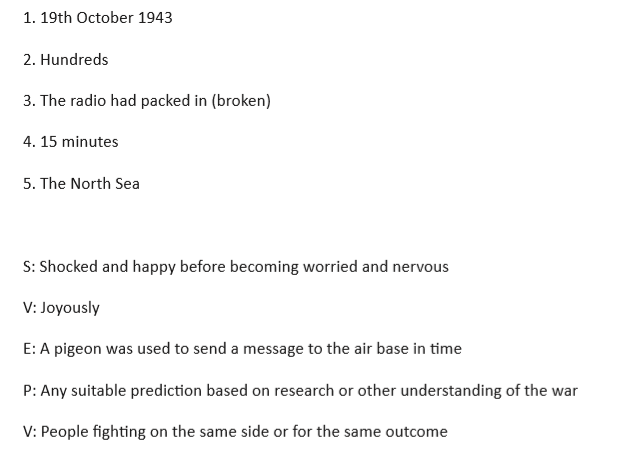 Year 5 Maths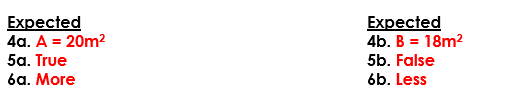 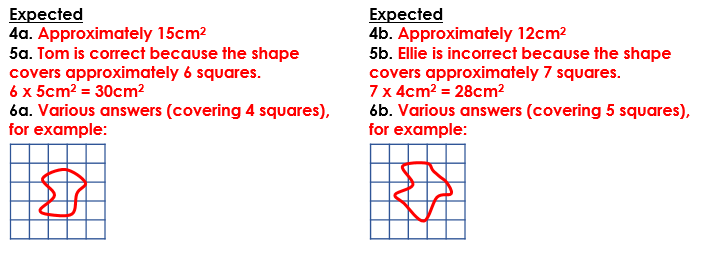 Year 6 Maths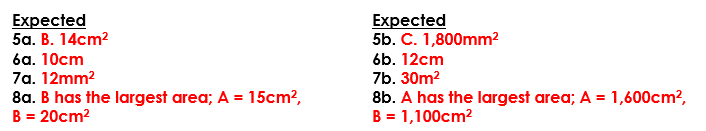 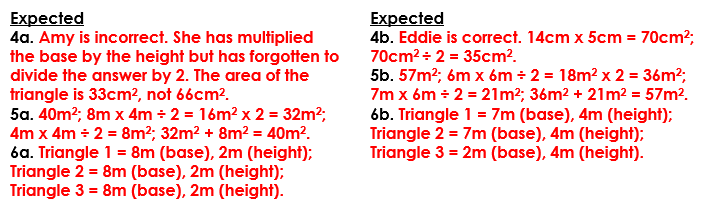 